Informativa per il trattamento dei dati personali – BANDI AIUTI E/O FINANZIAMENTI(Art. 13 del Regolamento (UE) 2016/679 del 27/04/2016)1. Titolare del trattamentoL’Associazione di Promozione Sociale Gruppo di Azione Locale Iniziativa Sviluppo Comprensorio Madonie (oppure G.A.L. I.S.C. Madonie) con sede legale in Piazzale Miserendino, Casa Comunale - 90020 Castellana Sicula (PA) e sede operativa in Viale Risorgimento n.13/b - 90020 Castellana Sicula (Italia) Tel. +39 0921562309 e-mail: galiscmadonie@gmail.com (nel seguito il “Titolare”) garantisce il rispetto della disciplina in materia di protezione dei dati personali fornendo le seguenti informazioni circa il trattamento dei dati personali degli operatori economici comunicati o comunque raccolti per la partecipazione ad avvisi pubblici per la fornitura di beni e/o servizi.2. Dati trattati, finalità e basi giuridiche del trattamentoDati forniti volontariamente dall’Operatore economicoI dati personali, anche rientranti negli artt. 9 e 10 del Regolamento UE 2016/679 (dati particolari e dati personali relativi a condanne penali e reati), forniti dal partecipante tramite form e/o dichiarazioni e/o attestazioni/certificazioni e/o curriculum vitae per la partecipazione a bandi/avvisi pubblici per accedere ad aiuti e/o agevolazioni e/o finanziamenti promossi dal Titolare sono raccolti e trattati per le seguenti finalità:per la verifica dei requisiti di partecipazione relativi al bando/avviso pubblico per il quale si concorre;per le comunicazioni in relazione alle procedure amministrative legate al bando/avviso pubblico cui si concorre;per finalità amministrative e per l’adempimento di obblighi di legge quali ad esempio quelli di natura contabile o fiscale.La base giuridica che legittima il trattamento è il consenso liberamente fornito dall’interessato e l’obbligo giuridico discendente da norme cogenti quali quelle in materia di contabilità e fiscale e di trasparenza nella pubblica amministrazione ex D.Lgs 33/2013.3. Natura del conferimentoIl conferimento dei dati rispetto alle finalità di cui alle lettere a) b) c) del punto 2 è facoltativo, ma l’eventuale rifiuto comporterà l’impossibilità per il Titolare di accettare la partecipazione dell’istante al bando/avviso pubblico cui lo stesso si è candidato.4. Modalità di trattamento e tempi di conservazione dei datiI dati raccolti saranno trattati mediante strumenti elettronici o comunque automatizzati, informatici e telematici, o mediante elaborazioni manuali con logiche strettamente correlate alle finalità per le quali i dati personali sono stati raccolti e, comunque, in modo da garantire in ogni caso la sicurezza dei medesimi. I dati vengono conservati per il tempo strettamente necessario alla gestione delle finalità per le quali i dati stessi sono raccolti nel rispetto delle norme vigenti e degli obblighi di legge.In ogni caso il Titolare pratica regole che impediscono la conservazione dei dati a tempo indeterminato e limita quindi il tempo di conservazione nel rispetto del principio di minimizzazione del trattamento dei dati. La durata del trattamento sarà pari a 10 anni.5. Soggetti autorizzati al trattamento, responsabili e comunicazione dei datiIl trattamento dei dati raccolti è effettuato da personale interno del Titolare a tal fine individuato e autorizzato al trattamento secondo specifiche istruzioni impartite nel rispetto della normativa vigente.I dati raccolti, qualora sia necessario o strumentale per l’esecuzione delle indicate finalità, potranno essere trattati da terzi nominati Responsabili esterni del trattamento, ovvero, a seconda dei casi, comunicati agli stessi quali autonomi titolari, e precisamente:persone, società, associazioni o studi professionali che prestino attività di assistenza e consulenza al Titolare, per le finalità di cui al punto 2 lett. c);enti pubblici che effettuano attività di controllo e/o verifica delle attività svolte dal Titolare nella realizzazione delle proprie attività istituzionali. I dati personali potranno essere pubblicati sul sito istituzionale del Titolare per dare evidenza delle procedure concorsuali cui l’interessato sta partecipando così come previsto dalla vigente normativa in tema di trasparenza delle procedure amministrative presso la pubblica amministrazione ex D.Lgs. 33/2013. Sia la comunicazione dei dati personali di cui ai punti i) e ii) che la pubblicazione degli stessi sul sito web del Titolare risultano indispensabili alla partecipazione dell’operatore economico all’avviso pubblico cui sta concorrendo.6. Diritti dell’interessato (artt. 15, 16, 17 18, 20, 21 e 22 del REG. UE 2016/679)In ogni momento è possibile accedere ai dati, opporsi al trattamento o chiedere la cancellazione, la modifica o l’aggiornamento di tutte le informazioni personali raccolte dal Titolare, esercitando il diritto alla limitazione del trattamento e il diritto alla portabilità dei dati, inviando un’e-mail all’indirizzo galiscmadonie@gmail.com. Inoltre, l’interessato ha il diritto di proporre reclamo all’Autorità Garante per la protezione dei dati personali (www.garanteprivacy.it) qualora riscontri la presenza di illiceità nel trattamento da parte del Titolare.BANDO Sottomisura 4.2 “SOSTEGNO A INVESTIMENTI A FAVORE DELLA TRASFORMAZIONE/COMMERCIALIZZAZIONE E/O DELLO SVILUPPO DEI PRODOTTI AGRICOLI”” AMBITO 1: SVILUPPO E INNOVAZIONE DELLE FILIERE E DEI SISTEMI PRODUTTIVI LOCALI (AGRO-ALIMENTARI, FORESTALI, ARTIGIANALI E MANIFATTURIERI)CONSENSO ESPLICITOIl/La sottoscritto/a ______________________________________ nato/a a _____________________________ il _________________ in qualità di ________________________________________ dell’operatore economico _________________________________________________________________________________________ presa visione dell’informativa relativa al trattamento dei propri dati personali, fornita ai sensi dell’art. 13 del Regolamento UE 2016/679 del 27/04/2016 (GDPR):acconsente al trattamento dei propri dati personali, anche rientranti negli artt. 9 e 10 del Regolamento UE 2016/679 (dati particolari e dati personali relativi a condanne penali e reati), per la partecipazione al Bando in oggetto promosso dal G.A.L. I.S.C. Madonie, così come specificato al punto 2 lettere a) b) c) dell’Informativa sopra riportata SI    NO  acconsente alla comunicazione dei dati personali a soggetti terzi e alla pubblicazione degli stessi sul sito istituzionale del G.A.L. I.S.C. Madonie così come specificato al punto 5 dell’Informativa sopra riportata   SI    NO  Firma leggibile_______________________________________________Il sottoscritto è consapevole che l’eventuale rifiuto ad acconsentire ad uno o più trattamenti previsti sui propri dati personali e/o alla comunicazione/pubblicazione dei dati personali secondo quanto previsto dai punti 2 e 5 dell’informativa sopra riportata potrà comportare l’impossibilità di concorrere al bando in oggetto promosso dal G.A.L. I.S.C. Madonie.Luogo e Data ______________________________________________________Firma leggibile______________________________________________________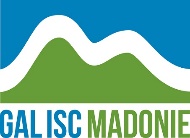 G.A.L. I.S.C. MadonieSede legale:  Piazzale Miserendino, Casa Comunale - 90020 Castellana Sicula (PA)Sede operativa: Viale Risorgimento n.13/b - 90020 Castellana Sicula (PA) C.F. IT91006220825 – Tel. 0921562309G.A.L. I.S.C. MadonieSede legale:  Piazzale Miserendino, Casa Comunale - 90020 Castellana Sicula (PA)Sede operativa: Viale Risorgimento n.13/b - 90020 Castellana Sicula (PA) C.F. IT91006220825 – Tel. 0921562309